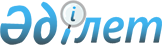 О внесении изменений и дополнений в решение Махамбетского районного маслихата от 21 декабря 2011 года № 314 "О районном бюджете на 2012-2014 годы Махамбетского района"
					
			Утративший силу
			
			
		
					Решение Махамбетского районного маслихата Атырауской области № 18 от 9 апреля 2012 года. Зарегистрировано Департаментом юстиции Атырауской области 25 апреля 2012 года № 4-3-171. Утратило силу - решением Махамбетского районного маслихата Атырауской области от 28 марта 2013 года № 81      Сноска. Утратило силу - решением Махамбетского районного маслихата Атырауской области от 28.03.2013 № 81

      Примечание РЦПИ:      В тексте сохранена авторская орфография и пунктуация.



      В соответствии с пунктом 1 статьи 9 Бюджетного кодекса Республики Казахстан от 4 декабря 2008 года, с подпунктом 1 пунктом 1 статьи 6 Закона Республики Казахстан от 23 января 2001 года "О местном государственном управлении и самоуправлении в Республике Казахстан", рассмотрев предложение акимата района об уточнении районного бюджета на 2012-2014 годы, районный маслихат РЕШИЛ:



      1. Внести в решение районного маслихата от 21 декабря 2011 года № 314 "О районном бюджете на 2012-2014 годы Махамбетского района" (зарегистрировано в реестре государственной регистрации нормативных правовых актов за № 4-3-167 от 10 января 2012 года, опубликовано 2 февраля 2012 года в районной газете "Жайык шугыласы" за № 5) следующие изменения:



      1) в пункте 1:

      в подпункте 1):

      цифры "4 153 185" заменить цифрами "4 058 492";

      цифры "51 092" заменить цифрами "76 192";

      цифры "2 773 494" заменить цифрами "2 653 701";

      в подпункте 2):

      цифры "4 155 129" заменить цифрами "4 060 436";

      в подпункте 3):

      цифры "29 124" заменить цифрами "31 551";

      в подпункте 4):

      цифры "- 31 068" заменить цифрами "- 33 495";

      в подпункте 5):

      цифры "31 068" заменить цифрами "33 495";

      цифры "29 124" заменить цифрами "31 551".



      2) в пункте 3:

      в абзаце первом цифры "2 075 671" заменить цифрами "1 955 878";

      в абзаце седьмом цифры "4 437" заменить цифрами "4 625";

      в абзаце восмом цифры "7 378" заменить цифрами "6 178";

      в абзаце десятом цифры "2 788" заменить цифрами "8 248";

      в абзаце двенадцатом цифры "1 764" заменить цифрами "5 264";

      в абзаце девятнадцатом цифры "1 841 756" заменить цифрами "1 714 015".



      3) в пункте 4:

      цифры "29 124" заменить цифрами "31 551".



      4) приложения 1 и 2 к указанному решению изложить в новой редакции согласно приложениям 1 и 2 к настоящему решению.



      2. Настоящее решение вводится в действие с 1 января  2012 года.      Председатель очередной

      3-сессии районного маслихата               П. Дюсеев      Секретарь районного маслихата              А. Курманбаев

Приложение 2         

к решению маслихата района   

от 9 апреля 2012 года № 18   

"О внесении изменений и дополнений

в решение Махамбетского районного

маслихата от 21 декабря 2011 года

№ 314 "О районном бюджете на    

2012-2014 годы Махамбетского района" Бюджет района на 2012 год

Приложение 2        

к решению маслихата района   

от 9 апреля 2012 года № 18   

"О внесении изменений и дополнений

в решение Махамбетского районного

маслихата от 21 декабря 2011 года

№ 314 "О районном бюджете на    

2012-2014 годы Махамбетского района" Размер финансирования бюджетных программ финансируемые через аппараты акимов аульных (сельских) округов(мың теңге)продолжение таблицы
					© 2012. РГП на ПХВ «Институт законодательства и правовой информации Республики Казахстан» Министерства юстиции Республики Казахстан
				КатегорияКатегорияКатегорияКатегорияСумма тыс.тенгеКлассКлассКлассСумма тыс.тенгеПодклассПодклассСумма тыс.тенгеНаименованиеСумма тыс.тенге12345І. Доходы4 058 4921Налоговые поступления1 312 29101Подоходный налог236 7642Индивидуальный подоходный налог236 76403Социальный налог95 9851Социальный налог95 98504Hалоги на собственность968 8331Hалоги на имущество934 4023Земельный налог11 6794Hалог на транспортные средства22 4445Единый земельный налог30805Внутренние налоги на товары, работы и услуги8 3042Акцизы1 4623Поступления за использование природных и других ресурсов2 0954Сборы за ведение предпринимательской и профессиональной деятельности4 3715Налог на игорный бизнес37608Обязательные платежи, взимаемые за совершение юридически значимых действий и (или) выдачу документов уполномоченными на то государственными органами или должностными лицами2 4051Государственная пошлина2 4052Неналоговые поступления16 30801Доходы от государственной собственности1 9055Доходы от аренды  имущества, находящегося в государственной собственности1 9059Прочие доходы от государственной собственности02Поступления от реализации товаров (работ, услуг) государственными учреждениями, финансируемыми из государственного бюджета1Поступления от реализации товаров (работ, услуг) государственными учреждениями, финансируемыми из государственного бюджета04Штрафы, пени, санкции, взыскания, налагаемые государственными учреждениями, финансируемыми из государственного бюджета, а также содержащимися и финансируемыми из бюджета (сметы расходов) Национального Банка Республики Казахстан2 4001Штрафы, пени, санкции, взыскания, налагаемые государственными учреждениями, финансируемыми из государственного бюджета, а также содержащимися и финансируемыми из бюджета (сметы расходов) Национального Банка Республики Казахстан, за исключением поступлений от организаций нефтяного сектора2 40006Прочие неналоговые поступления12 0031Прочие неналоговые поступления12 0033Поступления от продажи основного капитала76 19201Продажа государственного имущества, закрепленного за государственными учреждениями2001Продажа государственного имущества, закрепленного за государственными учреждениями20003Продажа земли и нематериальных активов75 9921Продажа земли75 9924Поступления трансфертов2 653 70102Трансферты из вышестоящих органов государственного управления2 653 7012Трансферты из областного бюджета2 653 701Функциональная группаФункциональная группаФункциональная группаФункциональная группаСумма тыс.тенгеАдминистраторАдминистраторАдминистраторСумма тыс.тенгеПрограммаПрограммаСумма тыс.тенгеНаименованиеСумма тыс.тенге12345II. Затраты4 060 43601Государственные услуги общего характера204 565112Аппарат маслихата района (города областного значения)13 328001Услуги по обеспечению деятельности маслихата района (города областного значения)13 328003Капитальные расходы государственного органа122Аппарат акима района (города областного значения)43 480001Услуги по обеспечению деятельности акима района (города областного значения)43 480003Капитальные расходы государственного органа123Аппарат акима района в городе, города районного значения, поселка, аула (села), аульного (сельского) округа120 816001Услуги по обеспечению деятельности акима района в городе, города районного значения, поселка, аула (села), аульного (сельского) округа119 916022Капитальные расходы государственного органа900452Отдел финансов района (города областного значения)17 885001Услуги по реализации государственной политики в области исполнения бюджета района (города областного значения) и управления коммунальной собственностью района (города областного значения)16 021002Создание информационных систем003Проведение оценки имущества в целях налогообложения308004Организация работы по выдаче разовых талонов и обеспечение полноты сбора сумм от реализации разовых талонов784010Приватизация, управление коммунальным имуществом, постприватизационная деятельность и регулирование споров, связанных с этим650011Учет, хранение, оценка и реализация имущества, поступившего в коммунальную собственность122018Капитальные расходы государственного органа453Отдел экономики и бюджетного планирования района (города областного значения)9 056001Услуги по реализации государственной политики в области формирования и развития экономической политики, системы государственного планирования и управления района (города областного значения)9 056004Капитальные расходы государственного органа02Оборона1 673122Аппарат акима района (города областного значения)1 673005Мероприятия в рамках исполнения всеобщей воинской обязанности1 673122Аппарат акима района (города областного значения)006Предупреждение и ликвидация чрезвычайных ситуаций масштаба района (города областного значения)03Общественный порядок, безопасность, правовая, судебная, уголовно-исполнительная деятельность458Отдел жилищно-коммунального хозяйства, пассажирского транспорта и автомобильных дорог района (города областного значения)021Обеспечение безопасности дорожного движения в населенных пунктах04Образование1 648 160123Аппарат акима района в городе, города районного значения, поселка, аула (села), аульного (сельского) округа347 884004Поддержка организаций дошкольного воспитания и обучения344 912025Увеличение размера доплаты за квалификационную категорию учителям школ и воспитателям дошкольных организаций образования за счет трансфертов из  республиканского бюджета2 972464Отдел образования района (города областного значения)1 300 276003Общеобразовательное обучение1 206 765006Дополнительное образование для детей30 618063Повышение оплаты труда учителям, прошедшим повышение квалификации по учебным программам АОО "Назарбаев Интеллектуальные школы" за счет  трансфертов из республиканского бюджета2 000064Увеличение размера доплаты за квалификационную категорию учителям школ за счет трансфертов из республиканского бюджета23 108001Услуги по реализации государственной политики на местном уровне в области образования7 839002Создание информационных систем004Информатизация системы образования в государственных учреждениях образования района (города областного значения)2 600005Приобретение и доставка учебников, учебно-методических комплексов для государственных учреждений образования района (города областного значения)17 235007Проведение школьных олимпиад, внешкольных мероприятий и конкурсов районного (городского) масштаба1 151012Капитальные расходы государственного органа015Ежемесячные выплаты денежных средств опекунам (попечителям) на содержание ребенка-сироты (детей-сирот), и ребенка (детей), оставшегося без попечения родителей за счет трансфертов из республиканского бюджета6 178019Присуждение грантов государственным учреждениям образования района (города обюластного значения) за высокие показатели работы020Обеспечение оборудованием, программным обеспечением детей-инвалидов, обучающихся  на дому за счет трансфертов из республиканского бюджета2 782467Отдел строительства района (города областного значения)037Строительство и реконструкция объектов образования05Здравоохранение123Аппарат акима района в городе, города районного значения, поселка, аула (села), аульного (сельского) округа002Организация в экстренных случаях доставки тяжелобольных людей до ближайшей организации здравоохранения, оказывающей врачебную помощь06Социальная помощь и социальное обеспечение175 882123Аппарат акима района в городе, города районного значения, поселка, аула (села), аульного (сельского) округа21 225003Оказание социальной помощи нуждающимся гражданам на дому21 225451Отдел занятости и социальных программ района (города областного значения)154  657002Программа занятости53 062004Оказание социальной помощи на приобретение топлива специалистам здравоохранения, образования, социального обеспечения, культуры и спорта в сельской местности в соответствии с законодательством Республики Казахстан6 100005Государственная адресная социальная помощь3 184006Жилищная помощь2 519007Социальная помощь отдельным категориям нуждающихся граждан по решениям местных представительных органов19 523010Материальное обеспечение детей-инвалидов, воспитывающихся и обучающихся на дому1 356016Государственные пособия на детей до 18 лет41 082017Обеспечение нуждающихся инвалидов обязательными гигиеническими средствами и предоставление услуг специалистами жестового языка, индивидуальными помощниками в соответствии с индивидуальной программой реабилитации инвалида4 999001Услуги по реализации государственной политики на местном уровне в области обеспечения занятости и реализации социальных программ для населения13 306011Оплата услуг по зачислению, выплате и доставке пособий и других социальных выплат863012Создание информационных систем021Капитальные расходы государственного органа023Обеспечение деятельности центров занятости населения8 66307Жилищно-коммунальное хозяйство1 839 312123Аппарат акима района в городе, города районного значения, поселка, аула (села), аульного (сельского) округа14 650007Организация сохранения государственного жилищного фонда города районного значения, поселка, аула (села), аульного (сельского) округа14 650027Ремонт и благоустройство объектов в рамках развития сельских населенных пунктов по Программе занятости 2020451Отдел занятости и социальных программ района (города областного значения024Ремонт объектов в рамках развития сельских населенных пунктов по Программе занятости 2020455Отдел культуры и развития языков района (города областного значения024Ремонт объектов в рамках развития сельских населенных пунктов по Программе занятости 2020458Отдел жилищно-коммунального хозяйства, пассажирского транспорта и автомобильных дорог района (города областного значения)22 000004Обеспечение жильем отдельных категорий граждан22 000005Снос аварийного и ветхого жилья031Изготовление технических паспортов на объекты кондоминиумов041Ремонт и благоустройство объектов в рамках развития сельских населенных пунктов по Программе занятости 2020042Реконструкция объектов в рамках развития сельских населенных пунктов по Программе занятости 2020464Отдел образования района (города областного значения026Ремонт объектов в рамках развития сельских населенных пунктов по Программе занятости 2020467Отдел строительства района (города областного значения)003Проектирование, строительство и (или) приобретение жилья государственного коммунального жилищного фонда004Проектирование, развитие, обустройство и (или) приобретение инженерно-коммуникационной инфраструктуры019Строительство жилья020Приобретение жилья022Развитие инженерно-коммуникационной инфраструктуры в рамках Программы  занятости 2020072Строительство и (или) приобретение служебного жилищаи развитие (или) приобретение инженерно-коммуникационной  инфраструктуры в рамках Программы занятости 2020073Строительство и реконструкция объектов в рамках развития сельских населенных пунктов по Программы занятости 2020074Развитие и обустройство недостающей инженерно-коммуникационной инфраструктуры в рамках второго направления Программы занятости 2020123Аппарат акима района в городе, города районного значения, поселка, аула (села), аульного (сельского) округа1 007014Организация водоснабжения населенных пунктов1 007455Отдел культуры и развития языков района (города областного значения)016Материально-техническое оснащение объектов культуры за счет трансфертов из республиканского бюджета458Отдел жилищно-коммунального хозяйства, пассажирского транспорта и автомобильных дорог района (города областного значения)58 350012Функционирование системы водоснабжения и водоотведения31 666026Организация эксплуатации тепловых сетей, находящихся в коммунальной собственности районов (городов областного значения)26 684027Организация эксплуатации сетей газификации, находящихся в коммунальной собственности районов (городов областного значения)028Развитие коммунального хозяйства029Развитие системы водоснабжения467Отдел строительства района (города областного значения)1 723 840005Развитие коммунального хозяйства9 825006Развитие системы водоснабжения и водоотведения1 714 015123Аппарат акима района в городе, города районного значения, поселка, аула (села), аульного (сельского) округа18 865008Освещение улиц населенных пунктов12 670009Обеспечение санитарии населенных пунктов3 817010Содержание мест захоронений и погребение безродных-011Благоустройство и озеленение населенных пунктов2 378467Отдел строительства района (города областного значения)600007Развитие благоустройства городов и населенных пунктов60008Культура, спорт, туризм и информационное пространство114 932123Аппарат акима района в городе, города районного значения, поселка, аула (села), аульного (сельского) округа59 953006Поддержка культурно-досуговой работы на местном уровне59 953455Отдел культуры и развития языков района (города областного значения)4 878003Поддержка культурно-досуговой работы4 878467Отдел строительства района (города областного значения)011Развитие объектов культуры465Отдел физической культуры и спорта района (города областного значения)2 465005Развитие массового спорта и национальных видов спорта 006Проведение спортивных соревнований на районном (города областного значения) уровне770007Подготовка и участие членов сборных команд района (города областного значения) по различным видам спорта на областных спортивных соревнованиях1 695467Отдел строительства района (города областного значения)008Развитие объектов спорта и туризма455Отдел культуры и развития языков района (города областного значения)31 513006Функционирование районных (городских) библиотек31 513007Развитие государственного языка и других языков народа Казахстана456Отдел внутренней политики района (города областного значения)1 346005Услуги по проведению государственной информационной политики через телерадиовещание1 346455Отдел культуры и развития языков района (города областного значения)4 873001Услуги по реализации государственной политики на местном уровне в области развития языков и культуры4 873010Капитальные расходы государственного органа456Отдел внутренней политики района (города областного значения)4 431001Услуги по реализации государственной политики на местном уровне в области информации, укрепления государственности и формирования социального оптимизма граждан4 431003Реализация региональных программ в сфере молодежной политики006Капитальные расходы государственного органа465Отдел физической культуры и спорта района (города областного значения)5 473001Услуги по реализации государственной политики на местном уровне в сфере физической культуры и спорта5 473004Капитальные расходы государственного органа10Сельское, водное, лесное, рыбное хозяйство, особо охраняемые природные территории, охрана окружающей среды и животного мира, земельные отношения41 428453Отдел экономики и бюджетного планирования района (города областного значения)4 625099Реализация мер по оказанию социальной поддержки специалистов4 625462Отдел сельского хозяйства района (города областного значения)7 730001Услуги по реализации государственной политики на местном уровне в сфере сельского хозяйства7 730006Капитальные расходы государственного органа467Отдел строительства района (города областного значения)010Развитие объектов сельского хозяйства473Отдел ветеринарии района (города областного значения)7 384001Услуги по реализации государственной политики на местном уровне в сфере ветеринарии6 933003Капитальные расходы государственного органа005Обеспечение функционирования скотомогильников (биотермических ям)006Организация санитарного убоя больных животных007Организация отлова и уничтожения бродячих собак и кошек451008Возмещение владельцам стоимости изымаемых и уничтожаемых больных животных, продуктов и сырья животного происхождения009Проведение ветеринарных мероприятий по энзоотическим болезням животных010Проведение мероприятий по идентификации сельскохозяйственных животных467Отдел строительства района (города областного значения)012Функционирование системы водоснабжения и водоотведения463Отдел земельных отношений района (города областного значения)6 574001Услуги по реализации государственной политики в области регулирования земельных отношений на территории района (города областного значения)6 574002Работы по переводу сельскохозяйственных угодий из одного вида в другой003Земельно-хозяйственное устройство населенных пунктов004Организация работ по зонированию земель006Землеустройство, проводимое при установлении границ городов районного значения, районов в городе, поселков аулов (сел), аульных (сельских) округов007Капитальные расходы государственного органа462Отдел сельского хозяйства района (города областного значения)009Проведение противоэпизоотических мероприятий473Отдел ветеринарии района (города областного значения)15 115011Проведение противоэпизоотических мероприятий15 11511Промышленность, архитектурная, градостроительная и строительная деятельность13 016467Отдел строительства района (города областного значения)6 310001Услуги по реализации государственной политики на местном уровне в области строительства6 310017Капитальные расходы государственного органа468Отдел архитектуры и градостроительства района (города областного значения)6 706001Услуги по реализации государственной политики в области архитектуры и градостроительства на местном уровне6 706003Разработка схем градостроительного развития территории района и генеральных планов населенных пунктов004Капитальные расходы государственного органа12Транспорт и коммуникации1 112123Аппарат акима района в городе, города районного значения, поселка, аула (села), аульного (сельского) округа1 112012Развитие инфраструктуры автомобильных дорог в городах районного значения, поселках, аулах (селах), аульных (сельских) округах013Обеспечение функционирования автомобильных дорог в городах районного значения, поселках, аулах (селах), аульных (сельских) округах1 11213Прочие15 183123Аппарат акима района в городе, города районного значения, поселка, аула (села), аульного (сельского) округа5 934040Реализация мероприятий для решения вопросов обустройства аульных (сельских) округов в реализацию мер по содействию экономическому развитию регионов в рамках Программы "Развитие регионов" за счет целевых трансфертов из республиканского бюджета5 934452Отдел финансов района (города областного значения)1 109012Резерв местного исполнительного органа района (города областного значения)1 109453Отдел экономики и бюджетного планирования района (города областного значения)003Разработка или корректировка технико-экономического обоснования местных бюджетных инвестиционных проектов и концессионных проектов и проведение его экспертизы, консультативное сопровождение концессионных проектов455Отдел культуры и развития языков района (города областного значения)042Проведение мероприятий по решению вопросов обустройства моногородов007Расходы на новые инициативы458Отдел жилищно-коммунального хозяйства, пассажирского транспорта и автомобильных дорог района (города областного значения)8 140001Услуги по реализации государственной политики на местном уровне в области жилищно-коммунального хозяйства, пассажирского транспорта и автомобильных дорог8 140013Капитальные расходы государственного органа041Развитие инженерной инфраструктуры в рамках Программы "Развитие регионов"042Проведение мероприятий по решению вопросов обустройства моногородов473Отдел ветеринарии района (города областного значения)065Формирование или увеличение уставного капитала юридических лиц15Трансферты5 173452Отдел финансов района (города областного значения)5 173006Возврат неиспользованных (недоиспользованных) целевых трансфертов5 173020Целевые текущие трансферты в вышестоящие бюджеты в связи с изменением фонда оплаты труда в бюджетной сфереФункциональная группаФункциональная группаФункциональная группаФункциональная группаСумма, тыс.тенгеАдминистраторАдминистраторАдминистраторСумма, тыс.тенгеПрограммаПрограммаСумма, тыс.тенгеНаименованиеСумма, тыс.тенге12345III. Чистое бюджетное кредитование31551Бюджетные кредиты3155110Сельское, водное, лесное, рыбное хозяйство, особо охраняемые природные территории, охрана окружающей среды и животного мира, земельные отношения31551453Отдел экономики и бюджетного планирования района (города областного значения) 31551006Бюджетные кредиты для реализации мер социальной поддержки специалистов31551КатегорияКатегорияКатегорияКатегорияСумма, тыс.тенгеКлассКлассКлассСумма, тыс.тенгеПодклассПодклассСумма, тыс.тенгеНаименованиеСумма, тыс.тенге12345Погашение бюджетных кредитов5Погашение бюджетных кредитов01Погашение бюджетных кредитов1Погашение бюджетных кредитов, выданных из государственного бюджетаКатегорияКатегорияКатегорияКатегорияСумма, тыс.тенгеКлассКлассКлассСумма, тыс.тенгеПодклассПодклассСумма, тыс.тенгеНаименованиеСумма, тыс.тенге12345ІV. Сальдо по операциям с финансовыми активамиПриобретение финансовых активов13Прочие452Отдел финансов района (города областного значения)014Формирование или увеличение уставного капитала юридических лицКатегорияКатегорияКатегорияКатегорияСумма, тыс.тенгеКлассКлассКлассСумма, тыс.тенгеПодклассПодклассСумма, тыс.тенгеНаименованиеСумма, тыс.тенге12345Поступления от продажи финансовых активов6Поступления от продажи финансовых активов государства01Поступления от продажи финансовых активов государства1Поступления от продажи финансовых активов внутри страныКатегорияКатегорияКатегорияКатегорияСумма, тыс.тенгеКлассКлассКлассСумма, тыс.тенгеПодклассПодклассСумма, тыс.тенгеНаименованиеСумма, тыс.тенге12345V. Дефицит (профицит) бюджета-33 495VI. Финансирование дефицита (использование профицита) бюджета33 4957Поступления заимов31 55101Внутренние государственные заимы31 5512Договоры заима31 551КатегорияКатегорияКатегорияКатегорияСумма, тыс.тенгеКлассКлассКлассСумма, тыс.тенгеПодклассПодклассСумма, тыс.тенгеНаименованиеСумма, тыс.тенге1234516Погашение займов452Отдел финансов района (города областного значения)008Погашение долга местного исполнительного органа перед вышестоящим бюджетомКатегорияКатегорияКатегорияКатегорияСумма, тыс.тенгеКлассКлассКлассСумма, тыс.тенгеПодклассПодклассСумма, тыс.тенгеНаименованиеСумма, тыс.тенге123458Используемые остатки бюджетных средств1 94401Остатки бюджетных средств1 9441Свободные остатки бюджетных средств1 9448Используемые остатки бюджетных средств1 94401Остатки бюджетных средств1 944Код программыКод программыНаименование аульных (сельских) округовНаименование аульных (сельских) округовНаименование аульных (сельских) округовНаименование аульных (сельских) округовНаименование аульных (сельских) округовНаименование аульных (сельских) округовНаименованиебюджетных программАктугайАлгаАкжайыкАлмалыБаксайБейбарыс001Услуги по обеспечению деятельности акима района в городе, города районного значения, поселка, аула (села), аульного (сельского) округа9670109268968100091154112074003Оказание социальной помощи нуждающимся гражданам на дому661690-137826092766004Поддержка организаций дошкольного воспитания и обучения144113131716128209381930423370005Организация бесплатного подвоза учащихся до школы и обратно в аульной (сельской) местности006Поддержка культурно-досуговой работы на местном уровне334549584224391234786389007Организация сохранения государственного жилищного фонда города районного значения, поселка, аула (села), аульного (сельского) округа008Освещение улиц населенных пунктов4965905433136481158009Обеспечение санитарии населенных пунктов194194194217217244010Содержание мест захоронений и погребение безродных011Благоустройство и озеленение населенных пунктов114114114114114114013Обеспечение функционирования автомобильных дорог в городах районного значения, поселках, аулах (селах), аульных (сельских) округах014Организация водоснабжения населенных пунктов246022Капитальные расходы государственного органа100100100100100100025Увеличение размера доплаты за квалификационную категорию учителям школ и воспитателям дошкольных организаций образования за счет трансфертов из  республиканского бюджета151247155198169230040Реализация мероприятий для решения вопросов обустройства аульных (сельских) округов в реализацию мер по содействию экономическому развитию регионов в рамках Программы "Развитие регионов" за счет целевых трансфертов из республиканского бюджета200019342000Итого291425113630672371794011448445Код программыКод программыНаименование аульных (сельских) округовНаименование аульных (сельских) округовНаименование аульных (сельских) округовНаименование аульных (сельских) округовНаименование аульных (сельских) округовНаименование аульных (сельских) округовНаименование бюджетных програмеЖалгансайЕсболСарытогайСарайшыкМахамбетВсего001Услуги по обеспечению деятельности акима района в городе, города районного значения, поселка, аула (села), аульного (сельского) округа894911441105581131314467119916003Оказание социальной помощи нуждающимся гражданам на дому7916762040675893921225004Поддержка организаций дошкольного воспитания и обучения29332280851532421796124907344912005Организация бесплатного подвоза учащихся до школы и обратно в аульной (сельской) местности006Поддержка культурно-досуговой работы на местном уровне42776772390938961479359953007Организация сохранения государственного жилищного фонда города районного значения, поселка, аула (села), аульного (сельского) округа1465014650008Освещение улиц населенных пунктов495547570433687712670009Обеспечение санитарии населенных пунктов18624521719417153817010Содержание мест захоронений и погребение безродных011Благоустройство и озеленение населенных пунктов11411411411412382378013Обеспечение функционирования автомобильных дорог в городах районного значения, поселках, аулах (селах), аульных (сельских) округах11121112014Организация водоснабжения населенных пунктов5502111007022Капитальные расходы государственного органа100100-100900025Увеличение размера доплаты за квалификационную категорию учителям школ и воспитателям дошкольных организаций образования за счет трансфертов из республиканского бюджета2183581451459562972040Реализация мероприятий для решения вопросов обустройства аульных (сельских) округов в реализацию мер по содействию экономическому развитию регионов в рамках Программы "Развитие регионов" за счет целевых трансфертов из республиканского бюджета5934Итого4501248 3384773838666175004591446